ESCUELA NUESTRA SEÑORA DEL VALLE 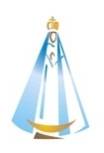 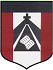 Espacio Curricular: Catequesis.Seño: Andrea.Grado: Primer grado A y B.Hola queridos chicos,  familia querida! Qué lindo volvernos a  encontrar para seguir compartiendo un espacio de descubrir juntos el amor de Dios en nuestras vidas!Les envío los encuentros  de los días  lunes y martes /jueves (según sean de 1ro A o 1ro B) de  esta semana  y de la semana  próxima, es decir,  la planificación de cuatro encuentros; cuyas propuestas de actividades y reflexiones pueden realizar y  distribuir según los tiempos y ritmos de cada niño y familia; con el objetivo de  que estén tranquilos y no comprimidos, dando  espacio  y disfrutando  su realización , en relación al  trabajo y dedicación de las diferentes materias. (Por ejemplo:  pueden realizar las consignas 1,2 y 3   esta semana, y las consignas   4,5 y 6,   la semana próxima)Tema:  “DIOS SE HIZO HOMBRE PARA VIVIR ENTRE NOSOTROS”Desarrollo:  Semana  del 5/10 al 9/10Para iniciar, recordamos que en  estos  encuentros, estamos conociendo y valorando los hechos del nacimiento de Jesús. Estamos descubriendo que Dios envió a su hijo Jesús a vivir entre los hombres por amor, valorando el tiempo de espera del nacimiento de Jesús y de cada uno de los niños, desarrollando la actitud de compartir la propia historia, conectándonos con las emociones,y vivencias de la vida en familia.  Para continuar , podemos recordar el texto bíbico de la página 29, actividad 3, que nos cuenta sobre el nacimiento de Jesús; y luego  los invito a relacionar ese texto con la actividad 5 de la página 30, para pasar de qué le regalarías a un bebé, al qué le regalarías al bebé Jesús.  (Podemos sugerir a los chicos realizar  regalos del corazón)Mientras colorean los angelitos (actividad 6 y 7) podemos explicar que Dios envió a un coro de ángeles a cantarle a Jesús  para expresar la gran fiesta y alegría que también había en el cielo. Acompañar esta actividad escuchando la canción “Gloria de Navidad”que encontrarán en el siguiente enlace : https://youtu.be/JL5T3ZvaJV0 Semana  del  13/10 al 16/10:Para comprender el sentido de la actividad 8 de la página 31,retomar y valorar con los chicos lo que venimos aprendiendo :  Jesús, por ser  hijo de Dios , es el hombre más importante de la historia. Dios no eligió una familia rica ni poderosa, sino a la familia con el mayor amor que Jesús podía tener. Eran tan pobres que nació en un pesebre rodeado de animales, no de riquezas. Y Dios realizó una fiesta del cielo en la tierra. Envió a un ángel  para anunciarlo a los pastores, un coro de ángele para cantar a Jesús, y una estrella grande y  luminosa, para que alumbre el cielo y guíe a los Reyes Magos. Los Reyes Magos representaban a los grandes sabios de la época y llegaron a visitar a Jesús siguiendo la estrella de Belén, que les anunció que había nacido el Salvador. Dios envió a su hijo predilecto para que viva entre los hombres. Así los hombres podemos acercarnos más a Dios.  La actividad 9 les hará disfrutar de compartir las emociones y recuerdos de cómo fue su llegada  a la familia. Para finalizar ,cuéntenle a los niños, que lo que aprendimos en estos encuentros es muy importante porque se trata de la llegada de Jesús a la Tierra, y que esa llegada se festeja  el día de Navidad. Al hacer la oración final ”Para guardar en el corazón” los invito a pedir o agradecer por alguna razón particular. Sintiendo la  alegría de saber que Dios  se hizo hombre para vivir entre nosotros, les deseo una hermosa semana  con la alegría de su gran amor!!  Les mando un montón de besos….  y sientan  que siempre los llevo  en mi corazón!!Cuídense así pronto nos volvemos a encontrar!!Seño Andre.Ante dudas y sugerencias: agiraudo@institutonsvallecba.edu.ar  (cuando retomemos los encuentros en el colegio haremos juntos la corrección de las actividades) Sin embargo, aquella familia que desee compartir la tarea realizada, puede enviarla para que yo la vea  y le haga una devolución,   será bienvenida! 